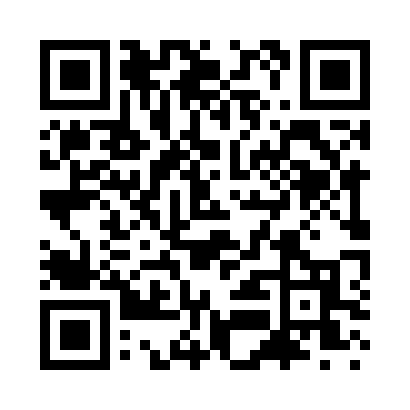 Prayer times for Alford Heights, Louisiana, USAWed 1 May 2024 - Fri 31 May 2024High Latitude Method: Angle Based RulePrayer Calculation Method: Islamic Society of North AmericaAsar Calculation Method: ShafiPrayer times provided by https://www.salahtimes.comDateDayFajrSunriseDhuhrAsrMaghribIsha1Wed5:156:281:114:507:549:072Thu5:146:271:114:507:559:083Fri5:136:261:114:507:559:094Sat5:126:251:114:507:569:105Sun5:116:251:114:507:579:116Mon5:106:241:104:507:589:117Tue5:096:231:104:507:589:128Wed5:086:221:104:507:599:139Thu5:076:211:104:508:009:1410Fri5:066:211:104:508:009:1511Sat5:056:201:104:508:019:1612Sun5:046:191:104:508:029:1713Mon5:036:181:104:508:029:1814Tue5:026:181:104:508:039:1915Wed5:016:171:104:508:049:2016Thu5:006:161:104:508:049:2117Fri5:006:161:104:508:059:2118Sat4:596:151:104:508:069:2219Sun4:586:151:104:508:069:2320Mon4:576:141:104:508:079:2421Tue4:576:141:114:508:089:2522Wed4:566:131:114:508:089:2623Thu4:556:131:114:508:099:2724Fri4:556:121:114:518:109:2725Sat4:546:121:114:518:109:2826Sun4:536:111:114:518:119:2927Mon4:536:111:114:518:129:3028Tue4:526:111:114:518:129:3029Wed4:526:101:114:518:139:3130Thu4:516:101:124:518:139:3231Fri4:516:101:124:518:149:33